 學生健康檢查基準表  (參考教育部109年4月學生健康檢查實施辦法第二條附表修正規定)                           參考南市教體（二）字第1010104475C號公文，增加飯前血糖及腰圍檢查等註：實施對象及時間符號說明○指應檢查之項目。△指視需要而辦理之項目。X 指不須檢查之項目。◎指國民小學每學年亦應檢查之項目。●指高級中等以下學校，每學期亦應檢查之項目。 應檢查但須家長同意之項目，如家長不同意學生在校內進行胸腔及外觀檢查、腹部、泌尿生殖檢查，請家長自行帶至醫療院所檢查，費用自理，並將檢查報告繳交學校。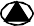 檢查項目實施對象及時間實施對象及時間實施對象及時間實施對象及時間實施對象及時間建議檢查方法建議檢查方法項目內容國小新生國小四年級國中新生高中職新生大專校院新生方法檢查用具體格生長身高●●●●○身高測量身高計體格生長體重●●●●○體重測量體重計血壓血壓△△△○○血壓測量血壓計眼睛視力●●●●○Landolt’s		c Chart Snellen’s E Chart視力表、視力機眼睛辨色力○○○△△色覺檢查石原氏綜合色盲檢查本眼睛立體感○XXXX亂點立體圖檢查NTU 亂點立體圖眼睛斜視、弱視○○XXX角膜光照反射法、交替遮眼法、視診小手電筒、遮眼板眼睛其他異常○○○○○角膜光照反射法、交替遮眼法、視診小手電筒、遮眼板頭頸斜頸、異常腫塊及其他○○○○○視診、觸診口腔齲齒、缺牙、咬合不正、口腔衛生及其他異常◎◎○○○視診頭鏡、探針、口鏡、立燈或手電筒、手套耳鼻喉聽力○○○○○音叉檢查法512Hz 音叉耳鼻喉耳道畸形○XXXX視診、觸診頭鏡、耳鏡、手電筒、壓舌板、燈光耳鼻喉耳膜破損、盯聹栓塞、扁桃腺腫大及其他異常○△△△△視診、觸診頭鏡、耳鏡、手電筒、壓舌板、燈光胸腔及外觀檢查心肺疾病、胸廓異常及其他異常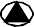 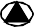 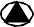 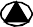 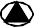 視診、觸診、聽診聽診器、屏風腹部異常腫大及其他異常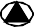 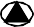 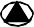 視診、觸診、扣診聽診器、屏風皮膚癬、疥瘡、疣、異位性皮膚炎、溼疹及其他異常○○○○○視診、觸診脊柱四肢脊柱側彎、肢體畸形、蹲踞困難及其他異常○○○○○視診、觸診、Adam 前彎測驗、四肢及關節活動評估尿液尿蛋白、尿糖、潛血、酸鹼度○○○○○試紙儀器判讀法或顯微鏡法試紙或顯微鏡血液檢查血液常規：血色 素、白血球、紅血球、血小板、平均血球容積比肝功能：SGOT、SGPT腎功能：CREATININE尿酸血脂肪：總膽固醇（T-CHOL）△△△○○抽血實驗室檢查設備血液檢查血清免疫學：HBsAg、Anti-HBs及其他△△△○△X 光胸部 X 光△△△○○X 光影像檢查設備